KEMENTERIAN PENDIDIKAN DAN KEBUDAYAAN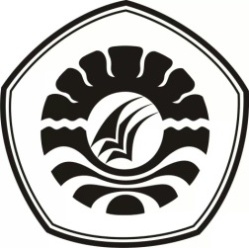 UNIVERSITAS NEGERI MAKASSARFAKULTAS ILMU PENDIDIKANPROGRAM STUDI  PENDIDIKAN GURU SEKOLAH DASARAlamat : Kampus UNM Tidung Jl. Tamalate I MakassarTelepon : 0411.883076 – 0411.884457Laman : www.unm.ac.idPERSETUJUAN PEMBIMBINGSkripsi dengan judul Pengaruh Model Pembelajaran Cooperative Integrated Reading And Composition (CIRC) Terhadap Keterampilan Menulis Narasi Siwa Pada Mata Pelajaran Bahasa Indonesia Kelas IV Sd Negeri Tidung Kecamatan Rappocini Kota Makassar.Atas nama:		Nama			: Nurhikma	NIM			: 124 704 1039	Jur/Prodi		: Pendidikan Guru Sekolah Dasar (PGSD)	Fakultas		: Ilmu Pendidikan (FIP)Perguruan Tinggi	: Universitas Negeri MakassarSetelah diperiksa dan diteliti, naskah skripsi ini telah memenuhi syarat untuk diujikan.							Makassar,     Juni 2016  Pembimbing I					Pembimbing IIDra. Hj. Rosdiah Salam, M.Pd		        Nur Abidah Idrus, S.Pd.,M.PdNIP. 19620310 198703 2 002		        NIP. 19760617 200604 1 001			Disahkan an. Ketua Program StudiKetua UPP PGSD MakassarDra. Hj. Rosdiah Salam, M.Pd  NIP. 19620310 198703 2 002